SES 4U- Earth’s Interior StructureLabel the Internal structure of the Earth: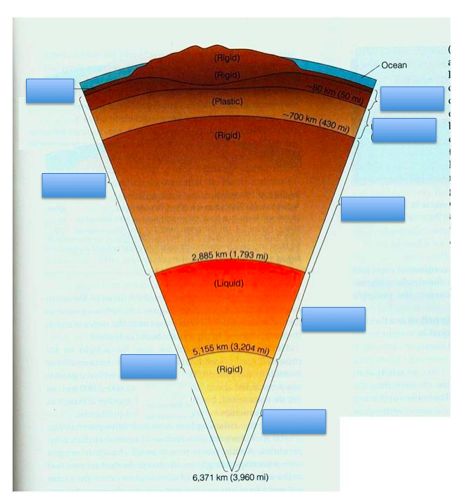 Complete the Chart Below:CompositionStateDepth from Surface(our text numbers)(km)Temperature(oC)Inner CoreOuter CoreMantle(largest layer)Asthenosphere- (upper portion of mantle which is thin slush-like layer)Lithosphere – (includes the crust and the uppermost-top part of mantle)Crust